В рамках фестиваля экологического туризма «Воспетая степь» учащиеся Апаринской школы приняли участие в акции «Тюльпан Победы», приуроченную 74-й годовщине Победы в Великой Отечественной Войне. Ребята высадили аллею тюльпанов, как символ благодарности ветеранам войны.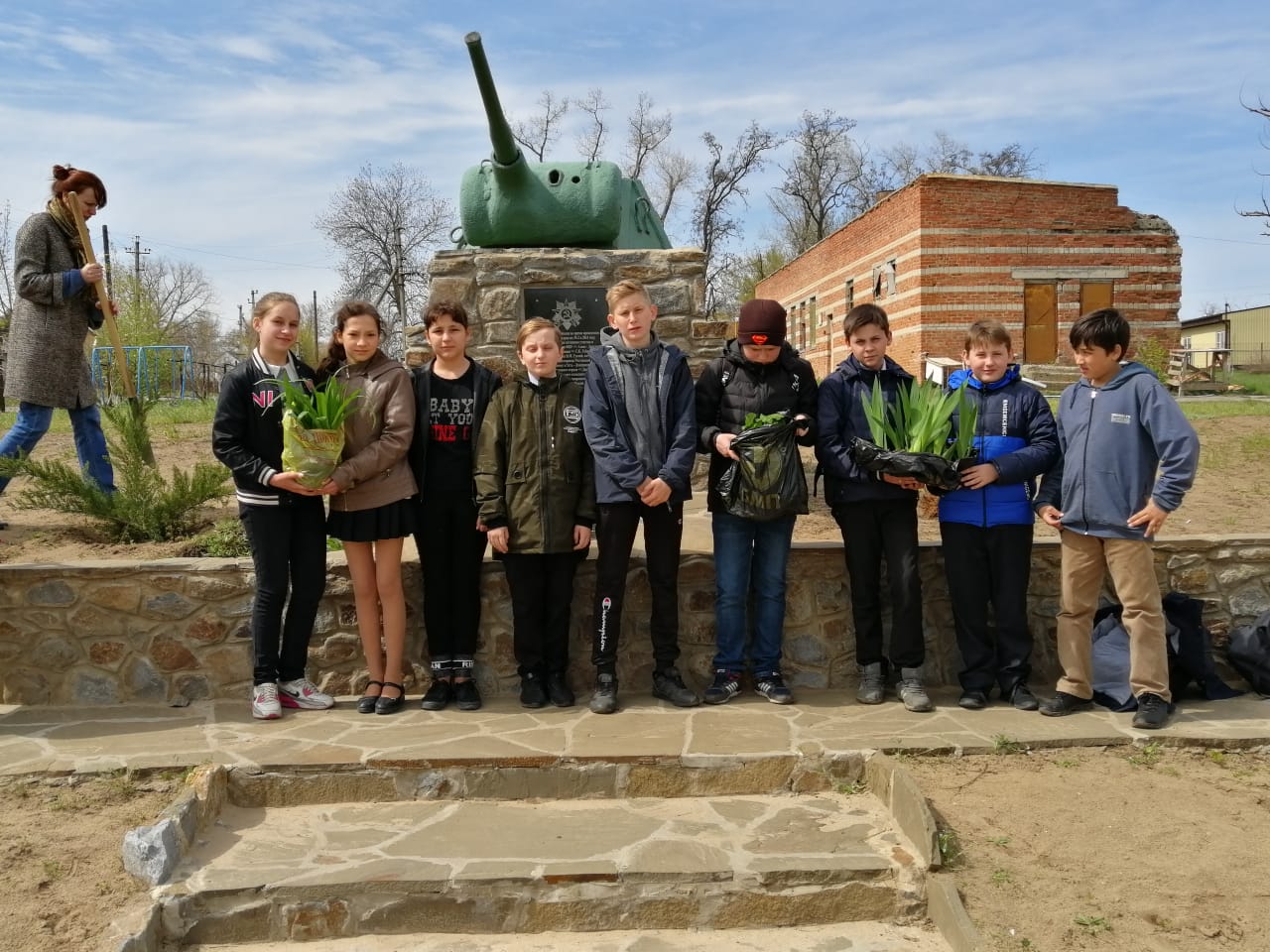 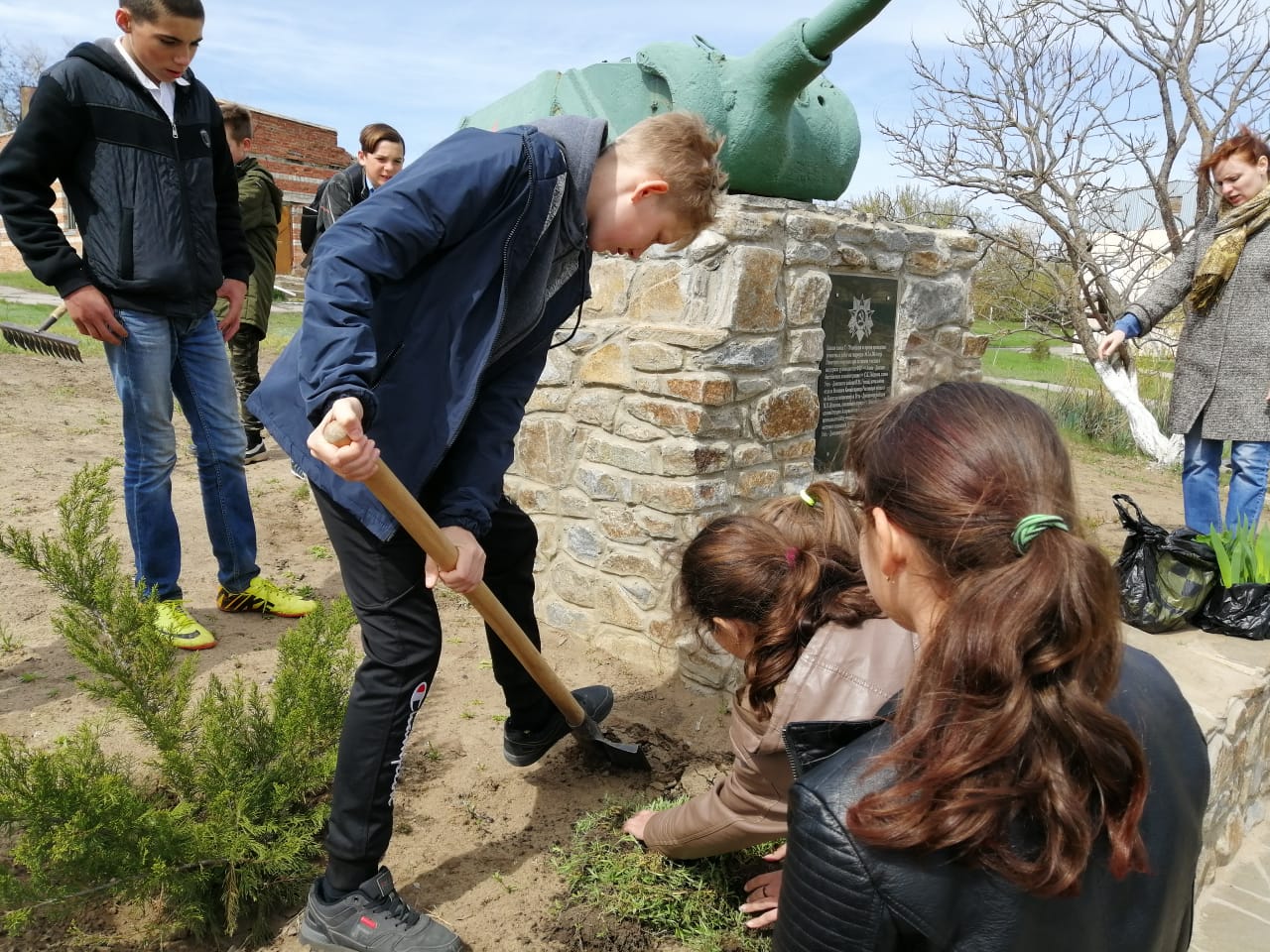 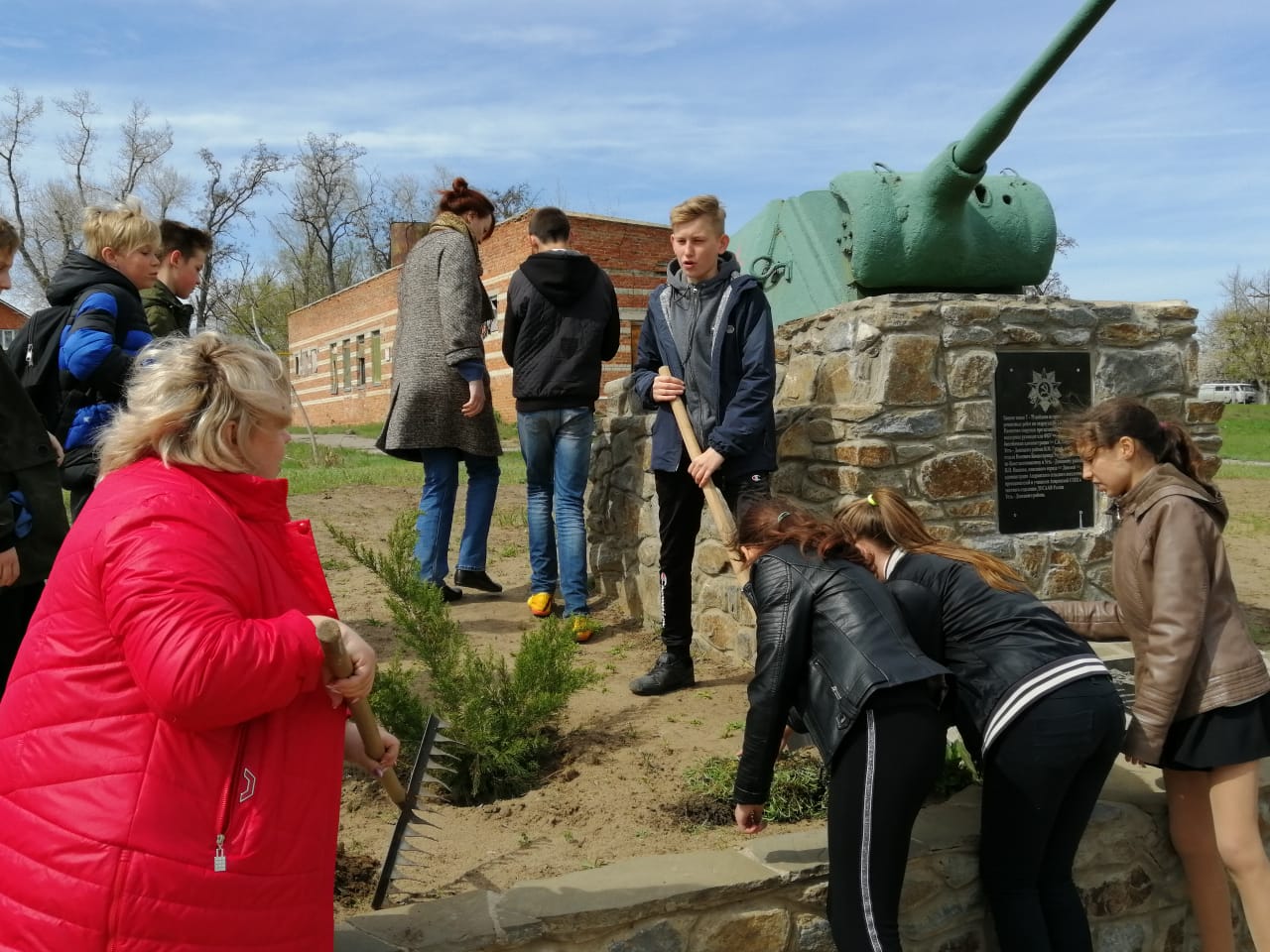 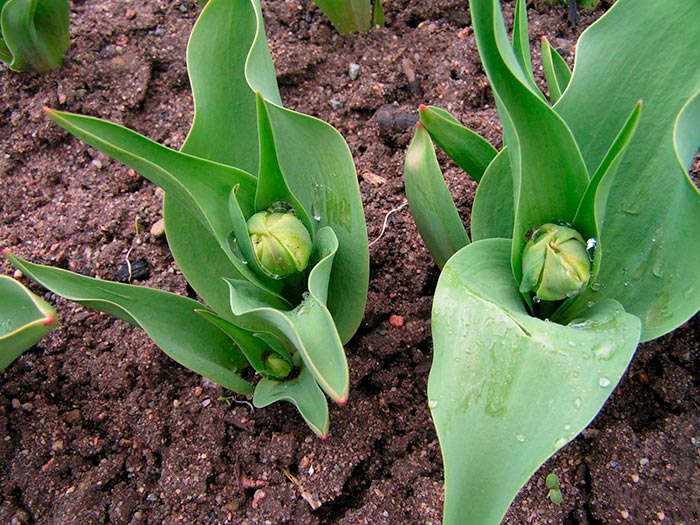 